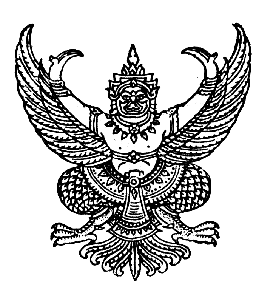 ประกาศสภาองค์การบริหารส่วนตำบลหนองกรดเรื่อง    เรียกประชุมสภา สมัยสามัญ  สมัยที่  ๑  ประจำปี  2564--------------------------------	อาศัยอำนาจตามพระราชบัญญัติสภาตำบลและองค์การบริหารส่วนตำบล พ.ศ.2537  มาตรา 54 และมติที่ประชุมสภาสมัยสามัญสมัยที่ 1 ประจำปี 2563  เมื่อวันที่ 17 มกราคม 2563  จึงขอเรียกประชุมสภา สมัยสามัญ สมัยที่ ๑  ประจำปี 2564  นับแต่วันที่ ๑5 – 29  มกราคม 2564 เป็นเวลา 15 วัน กำหนดให้เริ่มประชุมครั้งแรกในวันที่ ๑5 มกราคม 2564  ตั้งแต่เวลา 09.00 น.  ณ ห้องประชุมสภาองค์การบริหารส่วนตำบลหนองกรด	จึงประกาศมาให้ทราบโดยทั่วกัน			ประกาศ   ณ   วันที่       มกราคม  พ.ศ. 2564					  	      (นายมานะ  มาศอุดม)				 	  ประธานสภาองค์การบริหารส่วนตำบลหนองกรด